Contacto de Prensa: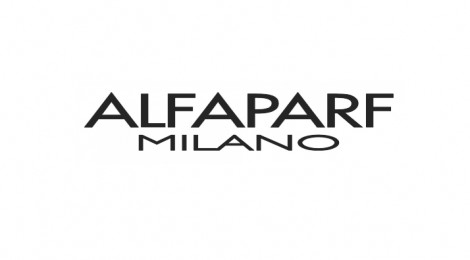 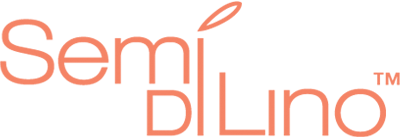 Ana María Piola B. COMUNICADOSapiola@comunicadoschile.com+569 94697550Skype: ampiolaAmpollas de su línea Semi Di LinoAlfaparf Milano presenta tratamientos que protegen y recuperan la salud del cabelloSantiago de Chile, junio de 2017.- Alfaparf Milano, marca que lidera en calidad y variedad de productos profesionales para el cabello, anuncia la disponibilidad de su completa línea de ampollas, siete variedades especialmente diseñadas para reparar y mantener el cabello joven, fuerte y con brillo, que son parte de su aplaudida línea Semi Di Lino.Cada una de ellas está compuesta por vitaminas y aceites esenciales, como Omega 3 y Omega 6, vitamina F, micro azúcares extraídos de la miel, médula de bamboo y otros componentes naturales contenidos en las semillas de linaza, según sea la fórmula de cada tratamiento. Todas son libres de sulfato y en base libres de unfriendly ingredients.Las ampollas contienen Shine Fix Complex, que libera brillo hasta por 24 horas y color Fix Complex, para proteger y mantener un 91% de la intensidad del color hasta por 9 lavados.Su presentación viene en cajas de 6 o 12 unidades, con ampollas de 10 o 13 ml., según sea la variedad. Se pueden adquirir en Salones de Belleza y tiendas especializadas en productos para el cabello a lo largo del país.7 variedades para todo tipo de necesidadSemi Di Lino Diamond: lluminating Essential Oil - LuminosidadLa “ampolla azul” de Alfaparf posee Omega 3 y Omega 6, además de vitaminas extraídas de las semillas de lino. Es un tratamiento intensivo amplificador de luz, reduce las asperezas superficiales de la fibra capilar y cierra las cutículas, aportando a los cabellos una luminosidad sin igual. Sus resultados visibles desde la primera aplicación, repara la fibra capilar desde su interior, aportando nutrición. Modo de uso: Aplicar en los cabellos húmedos el contenido de una ampolla. Dejar actuar algunos minutos y seguidamente, proceder al enjuague con abundante agua. Presentación: Caja con 12 ampollas de 13 ml.Semi Di Lino Diamond:  Illuminating Shine Lotion – Revitalización La “ampolla morada” de Alfaparf, es un tratamiento microcristalino revitalizador y perfeccionador, enriquecido con vitamina F y semilla de lino que aporta elasticidad y devuelve a los cabellos su brillo natural. Modo de uso: aplicar en cabellos húmedos el contenido de una ampolla. Proceder al styling deseado, sin enjuague.Presentación: Caja con 12 ampollas de 13 ml.Semi Di Lino Moisture: Nutritive Essential Oil – Hidratación y NutriciónLa “ampolla blanca” de Alfaparf es un tratamiento de choque de nutrición multinivel que combate enérgicamente la deshidratación de la fibra capilar, dejando el cabello increíblemente suave y sensual con una recobrada vitalidad. Enriquecido con micro azúcares extraídos de la miel consiguen retener el agua en el interior de la fibra capilar, rehidratando y nutriendo el cabello. Modo de uso: Aplicar el contenido de una ampolla en cabellos húmedos. Dejar actuar algunos minutos y aclarar con abundante agua. Presentación: Caja con 6 ampollas de 13 ml.Semi Di Lino Reconstruction: Reparative Lotion – Reestructuración instantánea Por su parte, la “ampolla transparente” es un tratamiento de reestructuración instantánea de los daños de la fibra capilar desfibrada y frágil, con el que, desde su primera aplicación, el cabello adquiere un aspecto más resistente y compacto. Si es usado diariamente, los cabellos recobran su vigor natural. Modo de uso: aplicar en cabellos húmedos el contenido de una ampolla. Proceder al styling deseado. Sin enjuague.Presentación: Caja con 6 ampollas de 13 ml.Semi Di Lino Reconstruction: SOS Emergency Oil – Reconstrucción ProfundaLa “ampolla amarilla” se ha diseñado para revitalizar cabellos extremadamente dañados y debilitados. Es un tratamiento profesional de reconstrucción profunda que contiene médula de bamboo y cortex repair, un ingrediente activo que repara el daño profundamente. El cabello se repara desde el interior, adquiriendo un aspecto más fuerte y se hacen mucho más elásticos. Modo de uso: Aplicar en cabellos húmedos el contenido de una ampolla. Colocar bajo una fuente de calor por 5 a 10 minutos. Como alternativa, secar completamente los cabellos y pasar la plancha. En ambos casos, enjuagar con abundante agua. Presentación: Caja con 6 ampollas de 13 ml.Semi Di Lino Scalp: Stimulating Super Serum – Estimulación para un crecimiento vigoroso y saludable.Ampolla estimulante, que contiene un tratamiento concentrado para el cuero cabelludo que se realiza en salón para un verdadero impulso de la vida directamente a la fuente del cabello.Activador de suero concentrado que activa y revitaliza capilar entorno profesional del folículo. Estimula la renovación celular, promoviendo el crecimiento de cabello más vigoroso, hermoso y saludable. Modo de uso: Aplicar todo el contenido en el cuero cabelludo después del acondicionador. Masajear para favorecer su absorción y proceder con el peinado sin enjuagar.Se recomienda usarlo una vez a la semana, durante 6 a 8 semanasPresentación: Caja con 12 ampollas de 10 ml.Semi Di Lino Scalp: Energizing Lotion – Anticaída (Activador de folículos y Revitalizador de la fibra capilar).
Concentrado energizante anticaída intensivo que activa el folículo revitalizando la fibra capilar, haciéndola más fuerte y resistente con efecto Hot-Ice. Modo de uso:  Aplicar 3 veces a la semana el contenido de una ampolleta por el cuero cabelludo después de Energizing Shampoo durante 6-8 semanas. Masajear para facilitar la absorción sin enjuagar. Se aconseja su uso en primavera y verano.Presentación: Caja con 12 ampollas de 10 ml.